COMMUNIQUÉ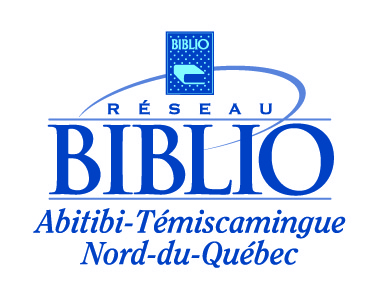 POUR DIFFUSION IMMÉDIATELes bibliothèques du Réseau BIBLIO tombent en amour(Rouyn-Noranda, 30 janvier 2015) – En février, on tombe en amour! Sous le thème Février mois Coup de cœur, les usagers des bibliothèques publiques affiliées au Réseau BIBLIO de l’Abitibi-Témiscamingue et du Nord-du-Québec pourront découvrir les coups de cœur littéraires du personnel grâce aux autocollants apposés sur les livres sélectionnés. Cette campagne, en plus de permettre un moment fort durant l’année, favorise aussi un rapprochement entre le personnel des bibliothèques et les usagers. En dehors des best-sellers qui bénéficient d’une large couverture médiatique, il existe de nombreuses publications qui méritent d’être découvertes, de tous les styles et pour tous les âges. Les 60 bibliothèques affiliées offrent une panoplie de services à la population : prêt de livres, de revues, de livres numériques, de raquettes, Internet, Wi-Fi de même que diverses animations ponctuellement : rencontres d’auteurs, clubs de lecture, expositions, heures de conte, … Demandez votre NIP pour accéder aux services en lignes incluant les réservations, les renouvellements de prêts, des demandes de livres non disponibles en bibliothèque, et bien plus encore.En février, visitez votre bibliothèque. Repérez le présentoir thématique et qui sait… votre valentin sera peut-être aussi littéraire en y découvrant votre prochain coup de cœur!- 30 -Source :						Entrevue :Chantal Baril						Louis DallaireAgente culturelle					Directeur généralRéseau BIBLIO ATNQ					Réseau BIBLIO ATNQ819 762-4305, poste 28					819 762-4305, poste 28Chantal.baril@reseaubiblioatnq.qc.ca			louis.dallaire@reseaubiblioatnq.qc.ca